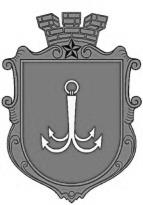 ОДЕСЬКА МІСЬКА РАДАПОСТІЙНА КОМІСІЯЗ  ПИТАНЬ РЕГЛАМЕНТУ, ДЕПУТАТСЬКОЇ ЕТИКИ, РЕАЛІЗАЦІЇ ДЕРЖАВНОЇ РЕГУЛЯТОРНОЇ ПОЛІТИКИ ТА ЗАПОБІГАННЯ КОРУПЦІЇ________________№_________________на №______________від______________ПРОТОКОЛзасідання комісії від 31.05.2021 року                                                                                               14.00        Велика зала                                                                                                                                            (пл. Думська,1)ПРИСУТНІ:Квасніцька О.О. – голова комісії,Антонішак О.С. – заступник голови комісії, Попова С.Л. – секретар комісії.Засідання комісії є правомочним відповідно до п. 8 Положення про постійні комісії Одеської міської ради, затвердженого рішенням Одеської міської ради від 02.12.2020 року № 2-VIII.ЗАПРОШЕНІ: Поповська Інна Петрівна - директорка юридичного Департаменту Одеської міської ради;Філатов Олександр Анатолійович – в.о. директора Департаменту земельних ресурсів Одеської міської ради;Сиваш Андрій Сергійович – директор Департаменту інформації та зв’язків з громадськістю Одеської міської ради;Швидка Ірина Володимирівна – в.о. директорки Департаменту економічного розвитку Одеської міської ради;Ільїн Олександр Володимирович – директор Департаменту з благоустрою міста Одеської міської ради;Сичук Олег Йосипович – начальник Відділу з питань запобігання корупції Одеської міської ради ПРИСУТНІ: депутати Одеської міської ради, помічники, ЗМІ ПОРЯДОК ДЕННИЙ:Про розгляд проєкту рішення Одеської міської ради  «Про внесення змін до Положення про постійні комісії Одеської міської ради VIІІ скликання, затвердженого рішенням Одеської міської ради від 02.12.2020 р. № 2- VIІІ».Про розгляд проєкту рішення Одеської міської ради  «Про внесення змін до Регламенту Одеської міської ради VIІІ скликання, затвердженого рішенням Одеської міської ради від 02.12.2020 р. № 1- VIІІ».Про розгляд проєкту рішення Одеської міської ради «Про застосування заходів впливу за порушення правил депутатської етики до депутата Одеської міської ради Фрейман І.А.».Про розгляд проєкту рішення Одеської міської ради  «Про внесення змін до Міської цільової програми підтримки інформаційної сфери м. Одеси на 2021-2023 роки, затвердженої рішенням Одеської міської ради від 28 квітня 2021 року № 216- VIІІ».Про розгляд звіту про періодичне відстеження результативності дії регуляторного акту – Рішення Одеської міської ради від 16 березня 2016 р. №432-VIІ «Про затвердження Порядку виділення та використання коштів бюджету міста Одеси на фінансову підтримку суб’єктів малого і середнього підприємництва».Про виконання доручення комісії від 27.01.2021 щодо внесення змін до програми «Безпечне місто» для можливості забезпечити технічними можливостями зовнішнього спостереження будівлі дошкільних закладів та загальноосвітніх навчальних закладів громади м. Одеси.Про розгляд проєкту рішення Одеської міської ради «Про затвердження Положення про Відділ з питань запобігання корупції Одеської міської ради у новій редакції.Про розгляд проєкту рішення Одеської міської ради «Про створення Комунальної установи «Муніципальна служба земельних ресурсів Одеської міської ради» та затвердження її статуту».Про хід розробки проєкту Правил благоустрою території міста Одеси (у новій редакції) відповідно до вимог чинного законодавства. Про визначення дати наступного чергового засідання Комісії.СЛУХАЛИ: Пропозицію заступника голови комісії – зняти шостий пункт з порядку денного: «Про виконання доручення комісії від 27.01.2021 щодо внесення змін до програми «Безпечне місто» для можливості забезпечити технічними можливостями зовнішнього спостереження будівлі дошкільних закладів та загальноосвітніх навчальних закладів громади м. Одеси» та заслухати зазначене питання на наступному засіданні комісії.ГОЛОСУВАЛИ:«ЗА» - 3, одноголосно Рішення прийнятоПерше питання порядку денногоПро розгляд проєкту рішення Одеської міської ради  «Про внесення змін до Положення про постійні комісії Одеської міської ради VIІІ скликання, затвердженого рішенням Одеської міської ради від 02.12.2020 р. № 2- VIІІ».З інформацією виступила Поповська І.П. - директорка Юридичного департаменту ОМРВИСТУПАЛИ: Квасніцька О.О.ВИСНОВКИ ТА РЕКОМЕНДАЦІЇ: внести проєкт рішення «Про внесення змін до Положення про постійні комісії Одеської міської ради VIІІ скликання, затвердженого рішенням Одеської міської ради від 02.12.2020 р. № 2- VIІІ» на розгляд чергової сесії Одеської міської ради.ГОЛОСУВАЛИ: «ЗА» - 3, одноголосно Рішення прийнятоДруге питання порядку денногоПро розгляд проєкту рішення Одеської міської ради  «Про внесення змін до Регламенту Одеської міської ради VIІІ скликання, затвердженого рішенням Одеської міської ради від 02.12.2020 р. № 1- VIІІ».З інформацією виступила Поповська І.П. - директорка Юридичного департаменту ОМРВИСТУПАЛИ: Квасніцька О.О.ВИСНОВКИ ТА РЕКОМЕНДАЦІЇ: внести проєкт рішення «Про внесення змін до Регламенту Одеської міської ради VIІІ скликання, затвердженого рішенням Одеської міської ради від 02.12.2020 р. № 1- VIІІ» на розгляд чергової сесії Одеської міської ради.ГОЛОСУВАЛИ: «ЗА» - 3, одноголосно Рішення прийнятоТретє питання порядку денногоПро розгляд проєкту рішення Одеської міської ради «Про застосування заходів впливу за порушення правил депутатської етики до депутата Одеської міської ради Фрейман І.А.».З інформацією виступила Квасніцька О.О.ВИСНОВКИ ТА РЕКОМЕНДАЦІЇ: внести проєкт рішення «Про застосування заходів впливу за порушення правил депутатської етики до депутата Одеської міської ради Фрейман І.А.» на розгляд чергової сесії Одеської міської ради.ГОЛОСУВАЛИ: «ЗА» - 3, одноголосно Рішення прийнятоЧетверте питання порядку денногоПро розгляд проєкту рішення Одеської міської ради  «Про внесення змін до Міської цільової програми підтримки інформаційної сфери м. Одеси на 2021-2023 роки, затвердженої рішенням Одеської міської ради від 28 квітня 2021 року № 216- VIІІ».З інформацією виступив Сиваш А.С. директор департаменту інформації та цифрових рішень ОМРВИСТУПАЛИ: Квасніцька О.О.ВИСНОВКИ ТА РЕКОМЕНДАЦІЇ: внести проєкт рішення «Про внесення змін до Міської цільової програми підтримки інформаційної сфери м. Одеси на 2021-2023 роки, затвердженої рішенням Одеської міської ради від 28 квітня 2021 року № 216- VIІІ» на розгляд чергової сесії Одеської міської ради.ГОЛОСУВАЛИ: «ЗА» - 3, одноголосно Рішення прийнятоП’яте питання порядку денногоПро розгляд звіту про періодичне відстеження результативності дії регуляторного акту – Рішення Одеської міської ради від 16 березня 2016 р. №432-VIІ «Про затвердження Порядку виділення та використання коштів бюджету міста Одеси на фінансову підтримку суб’єктів малого і середнього підприємництва».З інформацією виступила Швидка І.В. в.о. директорки Департаменту економічного розвитку ОМРВИСТУПАЛИ: Квасніцька О.О., Антонішак О.С., Швидка І.В.Інформація прийнята до відома.Доручено опублікувати звіт про періодичне відстеження результативності дії регуляторного акту – Рішення Одеської міської ради від 16 березня 2016 р. №432-VIІ «Про затвердження Порядку виділення та використання коштів бюджету міста Одеси на фінансову підтримку суб’єктів малого і середнього підприємництва».Сьоме питання порядку денногоПро розгляд проєкту рішення Одеської міської ради «Про затвердження Положення про Відділ з питань запобігання корупції Одеської міської ради у новій редакції».З інформацією виступив Сичук О. Й. начальник Відділу з питань запобігання корупціїВИСТУПАЛИ: Квасніцька О.О., Антонішак О.С.ВИСНОВКИ ТА РЕКОМЕНДАЦІЇ: про можливість розгляду проєкту рішення Одеської міської ради «Про затвердження Положення про Відділ з питань запобігання корупції Одеської міської ради у новій редакції» на пленарному засіданні ради Одеської міської ради.ГОЛОСУВАЛИ: «ЗА» - 3, одноголосно Рішення прийнятоВосьме питання порядку денногоПро створення Комунальної установи «Муніципальна служба земельних ресурсів Одеської міської ради» та затвердження її статуту».З інформацією виступив Філатов О. А. в.о. директора Департаменту земельних ресурсів ОМРВИСТУПАЛИ: Квасніцька О.О., Антонішак О.С., Єреміця О.М.ВИСНОВКИ ТА РЕКОМЕНДАЦІЇ: про можливість розгляду проєкту рішення «Про створення Комунальної установи «Муніципальна служба земельних ресурсів Одеської міської ради» та затвердження її статуту» на пленарному засіданні ради Одеської міської ради.ГОЛОСУВАЛИ: «ЗА» - 3, одноголосно Рішення прийнятоДев’яте питання порядку денногоПро хід розробки проєкту Правил благоустрою території міста Одеси (у новій редакції) відповідно до вимог чинного законодавства. З інформацією виступив Ільін О. В. директор Департаменту з благоустрою міста ОМРВИСТУПАЛИ: Квасніцька О.О., Антонішак О.С.Інформація прийнята до відома. Доручено в найближчі строки провести засідання робочої групи з розробки регуляторного акту - Правил благоустрою території міста Одеси.Десяте питання порядку денногоПро визначення дати наступного чергового засідання Комісії.ВИСТУПИЛИ: Квасніцька О.О. з пропозицією провести засідання 23 червня о 14:00. ВИРІШИЛИ: наступне засідання комісії призначити на 23 червня о 14:00 про що повідомити апарат ради для оприлюднення порядку денного.ГОЛОСУВАЛИ:«ЗА» - 3, одноголосно Рішення прийнятоГолови комісії		   			                           О.О. КвасніцькаСекретар комісії 					                            С.Л. Поповапл. Думська, 1, м. Одеса, 65026, Україна